Collecting, Organizing, and Representing DataCollecting, Organizing, and Representing DataCollecting, Organizing, and Representing DataCreates questions of interest that generate qualitative and/or quantitative data.What types of waste do you have after eating your lunch: waste, recycling, organic?“I will get qualitative data because the possible answers are categories.”Collects data using appropriate organizers (e.g., frequency tables, stem-and-leaf plots).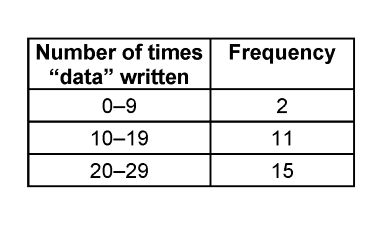 “I organized the data using a frequency table to I can see the number of times most students wrote the word data”Represents results using various tools.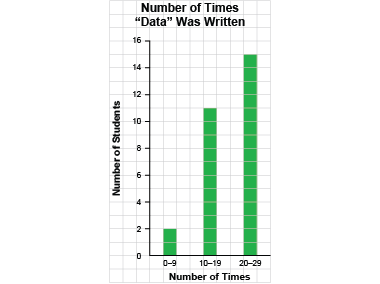 “I showed the data on a bar graph using many-to-one correspondence.”Observations/DocumentationObservations/DocumentationObservations/DocumentationCollecting, Organizing, and Representing Data (cont’d)Collecting, Organizing, and Representing Data (cont’d)Collecting, Organizing, and Representing Data (cont’d)Differentiates between primary and secondary data.“When I collect information, it is primary data. When I use data collected by someone else, it is secondary data.”Represents data graphically using many-to-one correspondence with appropriate scales and intervals.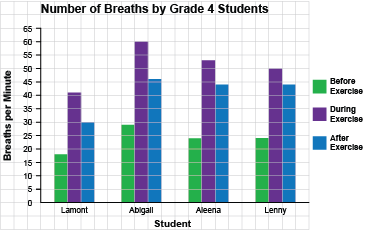 “I showed the data on a multiple-bar graph using many-to-one correspondence.”Creates infographics to show data in appropriate ways and incorporates relevant information for a specific audience.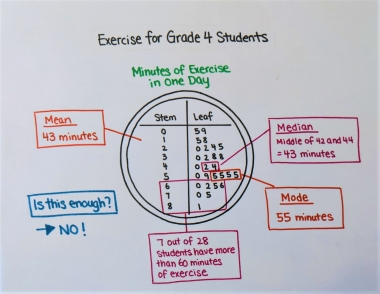 “I want Grade 4 students to use the data to decide if they get enough exercise.”Observations/DocumentationObservations/DocumentationObservations/DocumentationDetermining the Mean, Median, and ModeDetermining the Mean, Median, and ModeDetermining the Mean, Median, and ModeDetermining the Mean, Median, and ModeReads and interprets data displays to determine mode and mean.Number of siblings for a group of Grade 4 students: 0, 1, 1, 3, 3, 4• the mode: 1 and 3 
• the mean is 2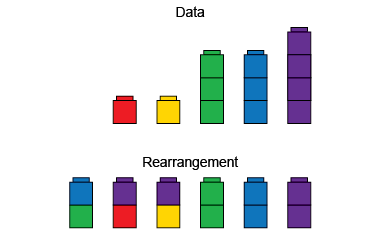 Visualizes and determines the median value as a middle measure. 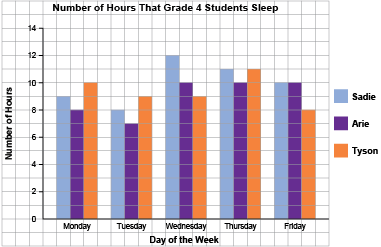 “For Sadie, I order the number of hours from least to greatest: 8, 9, 10, 11, 12. The middle number is 10, so the median is 10 h.”Compares distribution of data sets represented on the same data display. 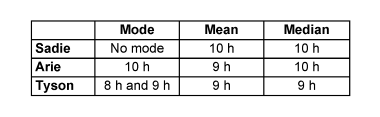 Fluently and flexibly finds the mode, mean, and median and explains what each indicates.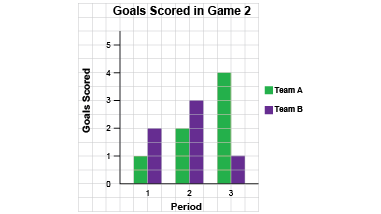 “Team B: no mode; 
mean: 2 goals; 
median: 2 goals. 
Team B, on average, 
scores 2 goals in each period.”Observations/DocumentationObservations/DocumentationObservations/DocumentationObservations/Documentation